I. Applicant InformationII.  Previous Employment Please start with your present or most recent position.  Exclude part-time/summer childhood work.Finalist candidates will be asked to arrange reference checks with all previous supervisors and others.A.(Show months as well as years)	B.(Show months as well as years)	C.(Show months as well as years)	Other Positions Held:Indicate by letter ______ any of the above employers you do not wish contactedIII.  Military ServiceIV.  EducationHigh School  1  2  3  4   College/Graduate School 1  2  3  4  5  6  7  8   (Circle highest grade completed)High SchoolCollege/Graduate SchoolV.  ActivitiesMembership in professional or job-relevant organizations. (You may exclude groups that indicate race, color, religion, national origin, disability, or other protected status.) __________________________________________ ____________________________________________________________________________________________________________________________________________________________________________________Publications, patents, inventions, professional licenses, or additional special honors or awards _______________ ____________________________________________________________________________________________________________________________________________________________________________________What qualifications, abilities, and strong points will help you succeed in this job?_____________________________________________________________________________________________________________________________________________________________________________________________________________________________What are your weak points and areas for improvement? _____________________________________________________________________________________________________________________________________________________________________________________________________________________________VI.  PersonalWhat are your career objectives? __________________________________________________________________________________________________________________________________________________________________________________________________________________________________________________________________What do you consider your own personal "core values"?  Put another way, what fundamental principles do you consider so important that live your life by them? _____________________________________________________________________________________________________________________________________________________________________________________________________________________________________________________________Share any typological assessment data you know about yourself, e.g. Enneagram, Kolbe A Index, StrengthsFinder Top-5, Big 5 social, etc.______________________________________________________________________________________________________________________________________________________________________________________________________________________________________________________________________________VII.  TechnicalFind the value of the DNS TXT record application.striveit.com ______________________________________________What problems (if any) do you see in the network depicted in the network diagram below? _____________________________________________________________________________________________________________________________________________________________________________________________________________________VIII.  Disclaimer and SignatureI certify that my answers are true and complete to the best of my knowledge. I authorize investigations into all statements I have made on this form as may be necessary for reaching an employment decision except where I have specified.In the event that I am employed, I understand that false or misleading information in my application or interview may result in my release from employment and/or legal action.  I understand also that if employed, I am required to abide by all rules and regulations of the employer and any special agreements reached between the employer and me.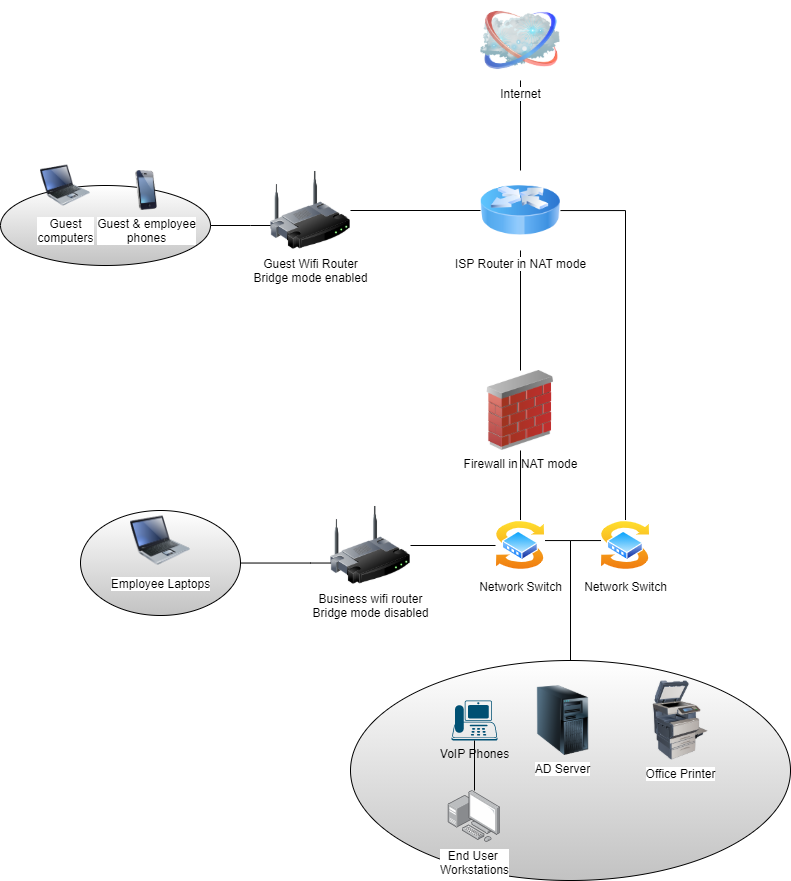 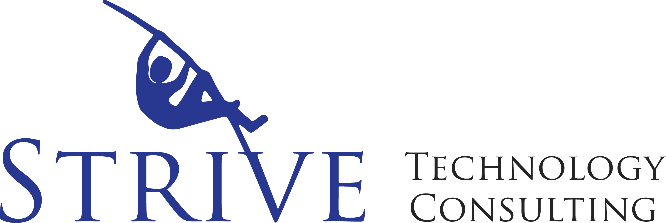 Employment ApplicationThis information will not be the only basis for hiring decision. You are not required to furnish any information that is prohibited by federal, state, or local law.Full Name:Date:LastFirstM.I.Address:Street AddressApartment/Unit #CityStateZIP CodePhone:EmailDate Available:Social Security No.:Expected Earnings:$Position Applied for:Are you a citizen of the ?YESNOIf no, are you authorized to work in the U.S.?YESNOHave you ever been convicted of a felony?YESNOIf yes, explain:Company:Phone:Phone:Address:   Name and title of    immediate supervisor:   Name and title of    immediate supervisor:Kind of business:Kind of business:Employed From:Employed From:To:Job Title:Starting Salary:$Ending Salary:$What do/did you like most about your job?What do/did you least like about your job?Reason for leaving or desiring change:Company:Phone:Phone:Address:   Name and title of    immediate supervisor:   Name and title of    immediate supervisor:Kind of business:Kind of business:Employed From:Employed From:To:Job Title:Starting Salary:$Ending Salary:$What do/did you like most about your job?What do/did you least like about your job?Reason for leaving or desiring change:Company:Phone:Phone:Address:   Name and title of    immediate supervisor:   Name and title of    immediate supervisor:Kind of business:Kind of business:Employed From:Employed From:To:Job Title:Starting Salary:$Ending Salary:$What do/did you like most about your job?What do/did you least like about your job?Reason for leaving or desiring change:a. Companyb. Citya. Your titleb. Name of supervisorDate (mo/yr)a. Beganb. LeftCompensationa. Initialb. Finala. Type of workb. Reason for leavingD.a.$b.$E.a.$b.$F.a.$b.$G.a.$b.$Branch:From:To:Highest rank:Rank at Discharge:Nature of duties:A.  Name of High SchoolLocationApproximate number in graduating classRank from the topFinal grade point average(A =           )Extracurricular activitiesOffices, honors/awardsPart-time and summer workB.  Name of High SchoolLocationApproximate number in graduating classRank from the topFinal grade point average(A =           )Extracurricular activitiesOffices, honors/awardsPart-time and summer workC.  Name of High SchoolLocationLocationApproximate number in graduating classRank from the topFinal grade point average(A =           )Extracurricular activitiesOffices, honors/awardsPart-time and summer workDatesDatesName and locationFromToDegreeMajorGPATotal credit hoursExtracurriculars, honors, awards(A=      )(A=      )(A=      )(A=      )What undergraduate courses did you like most?  Why?What undergraduate courses did you like least? Why?Part time and summer workOther courses, seminars, or studiesSignature:Date: